Doplňte chybějící výrazy. Tento pracovní list slouží zároveň jako zápis k učivu o útvarech českého jazyka.____________________ češtinapředstavuje reprezentativní útvar národního jazykaje jazykem oficiálních státních a jiných dokumentů – mluvená i psaná podobaužíváme ji v masových médiích, ve školách, v odborné i v umělecké literatuřevyužívá prostředky:____________________ - nenesou příznak knižnosti ani nespisovnosti____________________ - např. přechodníky, infinitivy na -ti, knižní slova____________________ - např. děkuju místo děkuji, kupujou místo kupují____________________ češtinabývá mylně vnímána jako součást nespisovné vrstvy jazykaužívá se v méně oficiálních projevechbývá tolerantnější vůči nespisovným prvkůmjejím prostřednictvím se tak výrazy původně vnímané jako nespisovné mohou postupně stát spisovnými (např. brejle)____________________ čeština1. z hlediska zeměpisného vymezení ji dělíme na: ________________ a_____________2. z hlediska sociálního vymezení ji dělíme na: ________________, ________________ a ________________ZEMĚPISNÉ VYMEZENÍ:________________ (interdialekt) – nespisovný teritoriálně vymezený útvar, který je tvořen prvky společnými vše nářečím, ze kterých vznikl. Takovým interdialektem je např. obecná čeština, obecná hanáčtina, obecná východomoravština a obecná laština/slezština________________ (dialekt) – nespisovný teritoriálně vymezený útvar, který je užíván jen na části území. V hláskosloví, tvarosloví a slovní zásobě se vyznačuje specifickými odchylkami od spisovného jazyka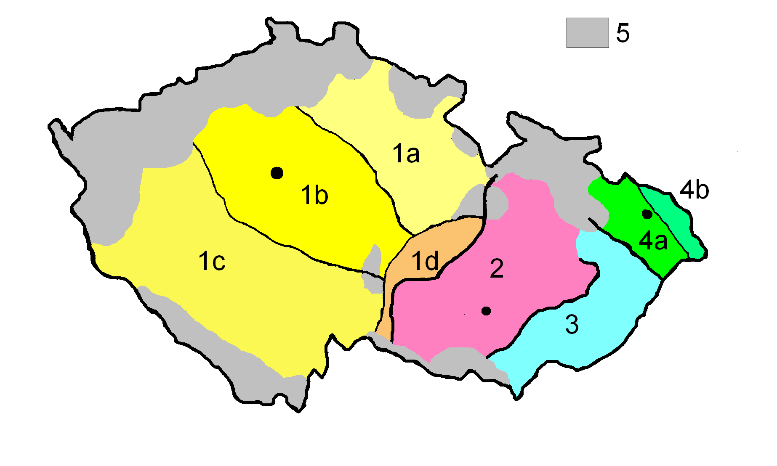 SOCIÁLNÍ VYMEZENÍ:________________ - mluva skupiny lidí se společnou zájmovou činností (žákajda, úča) ________________ - mluva skupiny lidí vykonávajících stejné povolání (pacoš, jipka)________________ - jazyk lidí na okraji společnosti, např. vězňů, narkomanů, zločinců. Cílem je zatajit význam sdělení. (piko, háčko, joint)Na základě už poznaného si vyplňte myšlenkovou mapu. Kvíz: Jak dobrý jsi v nářečí?V každém ze tří řádků je nářeční varianta deseti různých slov. Utvoř správné trojice.Kvíz: Jak dobrý jsi v nářečí?V každém ze tří řádků je nářeční varianta deseti různých slov. Utvoř správné trojice.Kvíz: Jak dobrý jsi v nářečí?V každém ze tří řádků je nářeční varianta deseti různých slov. Utvoř správné trojice.a)šleb)boulec)záplatad)kalhotye)sběračkaf)židleg)švestkah)potkani)brzditj)vánočka1.gatě2. slivka3.kšandy4. šťur5. šlajfovat6. bakule7. stolek8.flek9.štědrovnice10.šufánekA.gučaB.forneflaC.lataD.sesleE.caltaF. šrákyG. němkyněH.hemovatI.trnkaJ.galatya)šleb)boulec)záplatad)kalhotye)sběračkaf)židleg)švestkah)potkani)brzditj)vánočka1.gatě2. slivka3.kšandy4. šťur5. šlajfovat6. bakule7. stolek8.flek9.štědrovnice10.šufánekA.gučaB.forneflaC.lataD.sesleE.caltaF. šrákyG. němkyněH.hemovatI.trnkaJ.galatya)šleb)boulec)záplatad)kalhotye)sběračkaf)židleg)švestkah)potkani)brzditj)vánočka1.gatě2. slivka3.kšandy4. šťur5. šlajfovat6. bakule7. stolek8.flek9.štědrovnice10.šufánekA.gučaB.forneflaC.lataD.sesleE.caltaF. šrákyG. němkyněH.hemovatI.trnkaJ.galaty